尾崎行雄記念財団・特別対談【主催】一般財団法人尾崎行雄記念財団　　　【協力】一般社団法人笹川経済支援機構／経済結社ＳＳＡ――――――――――――――――――――――――――――――――――――――――――――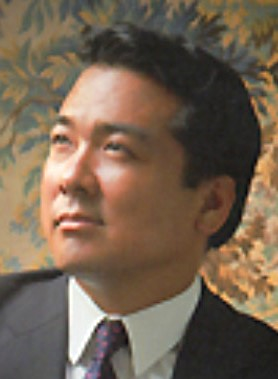 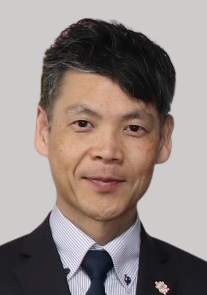 ２０２４年（令和６年）４月２４日（水）１８：００～１９：４５　（１７：３０受付開始）■対談（18:00〜19:00）　■質疑（19:00〜19:15）　■参加者交流（19:15〜19:40）／19:45散会会場：　衆議院 憲政記念館 （代替施設） １階　会議室 （永田町1-8-1）※建替工事のため一時的に移転。国会参観バス駐車場奥（北）に建てられています。※地下鉄など公共交通機関をご利用ください（丸の内線「国会議事堂前」／半蔵門線「永田町」）参加費　２,０００円／定員３０名　（お支払いは当日受付にて。現金のみ）☆参加者全員に笹川能孝氏の新著『日本人最後のファンタジスタ〜非暴力&非服従の人・笹川良一物語』 を差し上げます。また、石田尊昭氏の著書『政治家の条件』を特別割引で限定販売。《お申込み・お問い合わせについて》お申込み・お問い合わせは全て下記メールアドレスのみ。緊急連絡先（０９０－８６７８－５５１８）